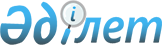 Катонқарағай ауданы бойынша сайлау учаскелерiн құру туралы
					
			Күшін жойған
			
			
		
					Шығыс Қазақстан облысы Катонқарағай ауданы әкімінің 2011 жылғы 22 қарашадағы N 18 шешімі. Шығыс Қазақстан облысы Әділет департаментінің Катонқарағай аудандық әділет басқармасында 2011 жылғы 28 қарашада N 5-13-100 тіркелді. Күші жойылды - Шығыс Қазақстан облысы Катонқарағай ауданы әкімінің 2015 жылғы 28 шілдедегі № 06 шешімімен      Ескерту. Күші жойылды - Шығыс Қазақстан облысы Катонқарағай ауданы әкімінің 28.07.2015 № 06 шешімімен (алғаш ресми жарияланғаннан кейiн күнтiзбелiк он күн өткен соң қолданысқа енгiзiледi).

       РҚАО-ның ескертпесі.

      Мәтінде авторлық орфография және пунктуация сақталған.

      Қазақстан Республикасының "Қазақстан Республикасындағы сайлау туралы" Конституциялық Заңының 23-бабына, "Қазақстан Республикасындағы жергiлiктi мемлекеттiк басқару және өзiн-өзi басқару туралы" Қазақстан Республикасының 2001 жылғы 23 қаңтардағы Заңының 37-бабының 3-тармағына сәйкес ШЕШЕМIН:

      1. Катонқарағай ауданы бойынша сайлау учаскелерi осы шешімнің қосымшасына сәйкес құрылсын.

      2. Осы шешiмнiң орындалуын бақылау аудан әкiмi аппаратының басшысы Д. Алдажаровқа жүктелсiн.

      3. Осы шешiм алғаш ресми жарияланғаннан кейiн күнтiзбелiк он күн өткен соң қолданысқа енгiзiледi.



      2011 жыл 22 қараша

 Катонқарағай ауданының сайлау учаскелерi:      Ескерту. Қосымшаға өзгерістер енгізілді- Шығыс Қазақстан облысы Катонқарағай ауданы әкімінің 04.03.2015 № 01 шешімімен (алғашқы ресми жарияланған күнінен кейін он күнтізбелік күн өткен соң қолданысқа енгізіледі).

 Катонқарағай аудандық аумақтық сайлау комиссиясы      Орталығы: Үлкен Нарын ауылы, аудандық мәдениет үйінің ғимараты, Шабдан Тумашинов көшесі, 4 үй, тел. 2-91-62;

      Катонқарағай ауданының шекарасында.

 № 844 Алыбай сайлау учаскесі      Орталығы: Алыбай ауылы, мектеп ғимараты, Абай көшесі, 17 үй, тел. 2-04-92;

      Алыбай ауылының шекарасында.

 № 845 Ново-Хайрузовка сайлау учаскесі      Орталығы: Ново-Хайрузовка ауылы, ауылдық клуб ғимараты, Достық көшесі 1, үй, тел. 2-70-84;

      Ново-Хайрузовка ауылының шекарасында.

 № 846 Приморское сайлау учаскесі      Орталығы: Приморское ауылы, мектеп ғимараты, Шоссейная көшесі, 10 үй, тел. 2-72-31;

      Приморское ауылының шекарасында.

 № 847 Құндызды сайлау учаскесі      Орталығы: Құндызды ауылы, мектеп ғимараты, Центральная көшесі, 1 үй, тел. 2-04-99;

      Құндызды ауылының шекарасында.

 № 848 Кирзавод сайлау учаскесі      Орталығы: Үлкен Нарын ауылы, Астана көшесі, 11 үй, № 22-кәсіптік лицейдің оқу ғимараты, тел. 2-19-70;

      Үлкен Нарын ауылының Қабанбай батыр, Восточная, Астана, Молодежная, Горная, Набережная, Школьный, Б. Момышұлы, Рыкова, Пролетарский, Қазақстан, Озерный көшелері шекарасында.

 № 849 Орталық сайлау учаскесі      Орталығы: Үлкен Нарын ауылы Шабдан Тумашинов көшесі, 4 үй, аудандық мәдениет үйінің ғимараты, тел. 2-18-19;

      Үлкен Нарын ауылының Шабдан Тумашинов, Алтайэнерго, Калинин, Гагарин, Шолохов, Назыров, Ускембаев, Северный, Тойбағаров, Маяковский, Базарный көшелері, Амангелді және Шулятиков көшелерінің бұрынғы автотранспорт кәсіпорнынан Абай көшесінің қиылысына дейінгі бөліктері шекарасында.

 № 850 Нарын сайлау учаскесі      Орталығы: Үлкен Нарын ауылы, Абылайхан көшесі, 78 үй, "Алтай" спорт кешенінің ғимараты, тел. 2-14-57;

      Үлкен Нарын ауылының Рысқұлбеков, Киров көшелері, Абылайхан көшесінің бұрынғы автотранспорт кәсіпорнынан Абай көшесінің қиылысына дейінгі бөлігі, Слямов көшесінің "Достық" дүкенінен Абай көшесінің қиылысына дейінгі бөлігі шекарасында.

 № 851 Боран сайлау учаскесі      Орталығы: Үлкен Нарын ауылы, Слямов көшесі, 113 үй, май зауытының ғимараты, тел. 2-13-96;

      Үлкен Нарын ауылының Чайковский, Октябрь, Достық, Береговой, Панфилов, Пушкин, Москва, Интернациональная, Әуезов, Абай, Ә. Молдағұлова көшелері, Абай көшесінен Береговой көшесіне дейінгі аралықтағы Слямов көшесі, Абай көшесінен Береговой көшесіне дейінгі аралықтағы Нарымная көшесі, Абай көшесінен Береговой көшесіне дейінгі аралықтағы Амангелді көшесі.

 № 852 Свинчатка сайлау учаскесі      Орталығы: Свинчатка ауылы, мектеп ғимараты, Морская көшесі, 1 үй, тел. 2-71-46;

      Свинчатка ауылының шекарасында.

 № 853 Көктерек сайлау учаскесі      Орталығы: Көктерек ауылы, мектеп ғимараты, А. Құсметов көшесі, 36 үй, тел. 2-71-26;

      Көктерек ауылының шекарасында.

 № 854 Балғын сайлау учаскесі      Орталығы: Балғын ауылы, мектеп ғимараты, Школьная көшесі, 1 үй, тел. 2-09-58;

      Балғын ауылының шекарасында.

 № 855 Жұлдыз сайлау учаскесі      Орталығы: Жұлдыз ауылы, мектеп ғимараты, Школьная көшесі, 1 үй, тел. 2-09-46;

      Жұлдыз ауылының шекарасында.

 №856 Көкбастау сайлау учаскесі      Орталығы: Көкбастау ауылы, мектеп ғимараты, Школьная көшесі, 1 үй, тел. 2-76-05; 

      Көкбастау ауылының шекарасында. 

 № 857 Солоновка сайлау учаскесі      Орталығы: Солоновка ауылы, мектеп ғимараты, Қапышев көшесі, 3 үй, тел. 2-34-40;

      Солоновка ауылының шекарасында.

 № 858 Малонарымка сайлау учаскесі      Орталығы: Малонарымка ауылы, ауылдық клуб үйінің ғимараты, Советская көшесі, 3 үй, тел. 2-24-31;

      Малонарымка ауылының шекарасында.

 №859 Алтынбел сайлау учаскесі      Орталығы: Алтынбел ауылы, мектеп ғимараты, Абай көшесі, 1 үй, тел. 2-45-49; 

      Алтынбел ауылының шекарасында.

 № 860 Үштөбе сайлау учаскесі      Орталығы: Үштөбе ауылы, мектеп ғимараты, Тоқтаров көшесі, 3 үй, тел. 2-03-52;

      Үштөбе ауылының шекарасында.

 №861 Егінді сайлау учаскесі      Орталығы: Егінді ауылы, мектеп ғимараты, Школьная көшесі, 9 үй, тел. 2-01-88; 

      Егінді ауылының шекарасында.

 № 862 Майемер сайлау учаскесі      Орталығы: Майемер ауылы, мектеп ғимараты, Тайбұға батыр көшесі, 62 үй, тел. 2-77-21;

      Майемер ауылының шекарасында.

 № 863 Солдатово сайлау учаскесі      Орталығы: Солдатово ауылы, мектеп ғимараты, Советская көшесі, 5 үй, тел. 2-57-24;

      Солдатово ауылының шекарасында.

 № 864 Новополяковка сайлау учаскесі      Орталығы: Новополяковка ауылы, мектеп ғимараты, Сельская көшесі, 27 үй, тел. 2-43-83;

      Новополяковка ауылының шекарасында.

 № 865 Бесүй сайлау учаскесі      Орталығы: Бесүй ауылы, мектеп ғимараты, Қалдаяқов көшесі, 6 үй, тел. 2-71-56;

      Бесүй ауылының шекарасында.

 № 866 Сенное сайлау учаскесі      Орталығы: Сенное ауылы, мектеп ғимараты, Тәуелсіздік көшесі, 12 үй, тел. 2-44-48;

      Сенное ауылының шекарасында.

 №867 Қаражал сайлау учаскесі       Орталығы: Қаражал ауылы, мектеп ғимараты, Қазақстан көшесі, 32 үй, тел. 2-75-63; 

      Қаражал ауылының шекарасында.

 № 868 Ульяновка сайлау учаскесі      Орталығы: Ульяновка ауылы, мектеп ғимараты, Достық көшесі, 4 үй, тел. 2-03-28;

      Ульяновка ауылы, Красная поляна қонысы шекарасында.

 № 869 Өрнек сайлау учаскесі      Орталығы: Өрнек ауылы, мектеп ғимараты, Ынтымақ көшесі, 7 үй, тел. 2-04-49;

      Өрнек ауылының шекарасында.

 № 870 Белқарағай сайлау учаскесі      Орталығы: Белқарағай ауылы, мектеп ғимараты, Бейбітшілік көшесі, 43 үй, тел. 2-43-66;

      Белқарағай ауылының шекарасында.

 № 871 Согорное сайлау учаскесі      Орталығы: Согорное ауылы, мектеп ғимараты, Бірлік көшесі, 9 үй, тел. 2-07-59;

      Согорное ауылының шекарасында.

 № 872 Топқайың сайлау учаскесі      Орталығы: Топқайың ауылы, мектеп ғимараты, Есімхан көшесі, 17 үй, тел. 2-04-23;

      Топқайың ауылының шекарасында.

 № 873 Қабырға сайлау учаскесі      Орталығы: Қабырға ауылы, мектеп ғимараты, Бірлік көшесі, 44 үй, тел. 2-02-91;

      Қабырға ауылының шекарасында.

 № 874 Алтай сайлау учаскесі      Орталығы: Катонқарағай ауылы, ауылдық мәдениет үйінің ғимараты, Абай көшесі, 80 үй, тел. 2-13-05;

      Катонқарағай ауылының Әуезов көшесі, № 1-49 аралығындағы және № 51, 53, 55-үйлер,

      Топорков көшесі № 1-77 аралығындағы және № 79, 81, 83, 85, 87, 89, 91-үйлер;

      Абай көшесі № 1-82 аралығындағы және № 84, № 86-үйлер;

      Батырханов көшесі № 1-57 аралығындағы және № 59, 61, 63, 65, 67, 69-үйлер;

      О. Бөкеев көшесі № 1-40 аралығындағы және № 42-үй;

      Рыков көшесі № 1-81 аралығындағы және № 83, № 85-үйлер;

      Амангелді көшесі № 1-54 аралығындағы үйлер;

      Б. Момышұлы көшесі № 1-24 аралығындағы және № 26, 27, 28, 30, 32-үйлер;

      Молдағұлова көшесі № 1-17 аралығындағы және № 19, 21, 23, 26, 27, 28, 29, 30, 32, 34, 36, 38-үйлер;

      Байғонақов көшесі № 1-77 аралығындағы үйлер;

      С. Торайғыров көшесі № 1-75 аралығындағы үйлер;

      Сахариев көшесі № 1-69 аралығындағы үйлер шекарасында.

 № 875 Катонқарағай сайлау учаскесі      Орталығы: Катонқарағай ауылы, Абай көшесі, 94 үй, "Қаратай" спорт кешенінің ғимараты, тел. 2-22-93;

      Катонқарағай ауылының Әуезов көшесі, № 48, 50, 52, 54-үйлер және № № 56-162 аралығындағы үйлер;

      Жампеисов көшесі № 1–68 аралығындағы үйлер;

      Топорков көшесі № 78, 80, 82, 84, 86, 88, 90-үйлер және № № 92-157 аралығындағы үйлер;

      Абай көшесі № 83, 85-үйлер және № 87-156 аралығындағы үйлер;

      Батырханов көшесі № 58, 60, 62, 64, 66, 68-үйлер және № 70- 129 аралығындағы үйлер;

      О. Бөкеев көшесі № 41-үй және № № 43-171 аралығындағы үйлер;

      Рыков көшесі № 82, 84-үйлер және № 86-136 аралығындағы үйлер;

      Амангелді көшесі № 55-99 аралығындағы үйлер;

      Б. Момышұлы көшесі № 25, 27, 29, 31-үйлер және № 33-48 аралығындағы үйлер;

      Молдағұлова көшесі № 18, 20, 22, 24, 25, 31, 31/1, 33/1, 33, 35, 35/1, 37, 37/1, 39 - үйлер шекарасында.

 № 876 Мойылды сайлау учаскесі      Орталығы: Мойылды ауылы, мектеп ғимараты, Отан көшесі, 7 үй, тел. 2-08-78;

      Мойылды ауылының шекарасында.

 № 877 Жаңаүлгі сайлау учаскесі      Орталығы: Жаңаүлгі ауылы, мектеп ғимараты, Тоқтаған Тайсаринов көшесі, 100 үй, тел. 2-09-33;

      Жаңаүлгі ауылының шекарасында.

 № 878 Шыңғыстай сайлау учаскесі      Орталығы: Шыңғыстай ауылы, мектеп ғимараты, Баекин көшесі, 1 үй, тел. 5-00-26;

      Шыңғыстай ауылының шекарасында.

 № 879 Аққайнар сайлау учаскесі      Орталығы: Аққайнар ауылы, ауылдық клуб үйінің ғимараты, Абай көшесі, 31 үй, тел. 2-31-34;

      Аққайнар ауылының шекарасында.

 № 880 Қызылжұлдыз сайлау учаскесі      Орталығы: Қызылжұлдыз ауылы, мектеп ғимараты, Абай көшесі, 31 үй, тел. 2-09-08;

      Қызылжұлдыз ауылының шекарасында.

 № 881 Қайыңды сайлау учаскесі      Орталығы: Қайыңды ауылы, мектеп ғимараты, М. Мәметова көшесі, 23 үй, тел. 2-34-37;

      Қайыңды ауылының шекарасында.

 № 882 Ақмарал сайлау учаскесі      Орталығы: Ақмарал ауылы, мектеп ғимараты, Маралды көшесі, 2 үй, тел. 2-08-32;

      Ақмарал ауылының шекарасында.

 № 883 Маралды сайлау учаскесі      Орталығы: Шұбарағаш ауылы, мектеп ғимараты, Айтқазы көшесі, 10 үй, тел. 87235932030;

      Шұбарағаш, Маралды ауылдарының шекарасында.

 № 884 Жамбыл сайлау учаскесі      Орталығы: Жамбыл ауылы, ауылдық клуб үйінің ғимараты, Қайнар көшесі, 21 үй, тел. 2-71-49;

      Жамбыл ауылының шекарасында.

 № 885 Берел сайлау учаскесі      Орталығы: Берел ауылы, мектеп ғимараты, Ақтан көшесі, 5 үй, тел. 87235932410;

      Берел ауылы, Қараайрық қонысы шекарасында.

 № 886 Рахман сайлау учаскесі      Орталығы: Рахман қайнары ауылы, "Рахмановские ключи" ЖШС-нің кеңсесінің ғимараты, тел. 87777835450;

      Рахман қайнары ауылының шекарасында.

 № 887 Ақсу сайлау учаскесі      Орталығы: Ақсу ауылы, мектеп ғимараты, Тәуелсіздік көшесі, 43 үй, тел. 2-53-14;

      Ақсу, Талды ауылдарының шекарасында.

 № 888 Жазаба сайлау учаскесі      Орталығы: Жазаба ауылы, мектеп ғимараты, Орталық көшесі, 3 үй, тел. 2-07-60;

      Жазаба ауылының шекарасында.

 № 889 Бекалқа сайлау учаскесі      Орталығы: Бекалқа ауылы, мектеп ғимараты, Мектеп көшесі, 8 үй, тел. 2-07-79;

      Бекалқа ауылының шекарасында.

 № 1128 Ақшарбақ сайлау учаскесі      Орталығы: Ақшарбақ ауылы, мектеп ғимараты, Оралхан Бөкей көшесі, 8 үй, тел. 2-05-61;

      Ақшарбақ ауылының шекарасында.

 № 890 Үшбұлақ сайлау учаскесі      Орталығы: Үшбұлақ ауылы, ауылдық клуб үйінің ғимараты, Үшбұлақ көшесі, 12 үй, тел. 2-03-96;

      Үшбұлақ ауылының шекарасында.

 № 891 Барлық сайлау учаскесі      Орталығы: Барлық ауылы, мектеп ғимараты, Абай көшесі, 27 үй, тел. 2-46-19;

      Барлық ауылының шекарасында.

 № 892 Коробиха сайлау учаскесі      Орталығы: Коробиха ауылы, мектеп ғимараты, Новосельская көшесі, 7 үй, тел. 2-54-81;

      Коробиха ауылы, Усть-Язовая қонысы шекарасында.

 № 893 Еңбек сайлау учаскесі      Орталығы: Еңбек ауылы, мектеп ғимараты, Садық Түкібаев көшесі, 14 үй, тел. 2-62-54;

      Еңбек ауылының шекарасында.

 № 894 Аршаты сайлау учаскесі      Орталығы: Аршаты ауылы, мектеп ғимараты, Мектеп көшесі, 41 үй, тел. 2-65-18;

      Аршаты ауылының шекарасында.

 № 895 Өрел сайлау учаскесі      Орталығы: Өрел ауылы, мектеп ғимараты, Мерғазы Бекбау көшесі, 1 үй, тел. 2-62-11;

      Өрел ауылының шекарасында.

 № 896 Жабық сайлау учаскесі      Орталығы: Өрел ауылы, шекара комендатурасының ғимараты, тел. 2-63-93;

      Өрел ауылындағы шекара комендатурасының шекарасында.


					© 2012. Қазақстан Республикасы Әділет министрлігінің «Қазақстан Республикасының Заңнама және құқықтық ақпарат институты» ШЖҚ РМК
				
      Аудан әкiмiнің

      міндетін атқарушы

Б. Рақышева

      Келiсiлдi:

      Аудандық аумақтық сайлау

      комиссиясының төрағасы

М. Тлеубаев
Катонқарағай ауданы әкiмiнiң
2011 жылғы 22 қарашадағы 
№ 18 шешiмiне қосымша 
      Аудан әкiмі аппаратының басшысы

Д. Алдажаров
